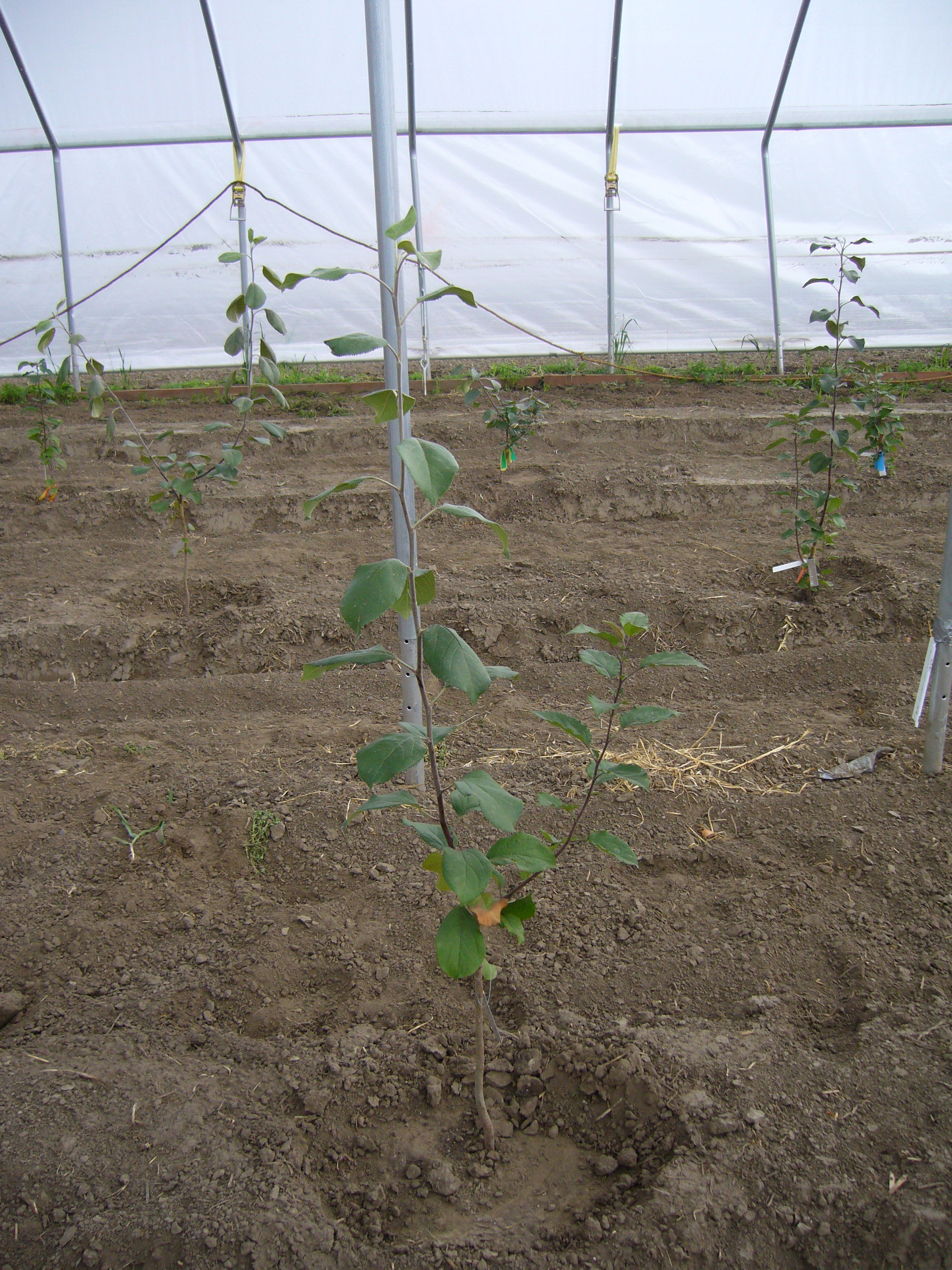 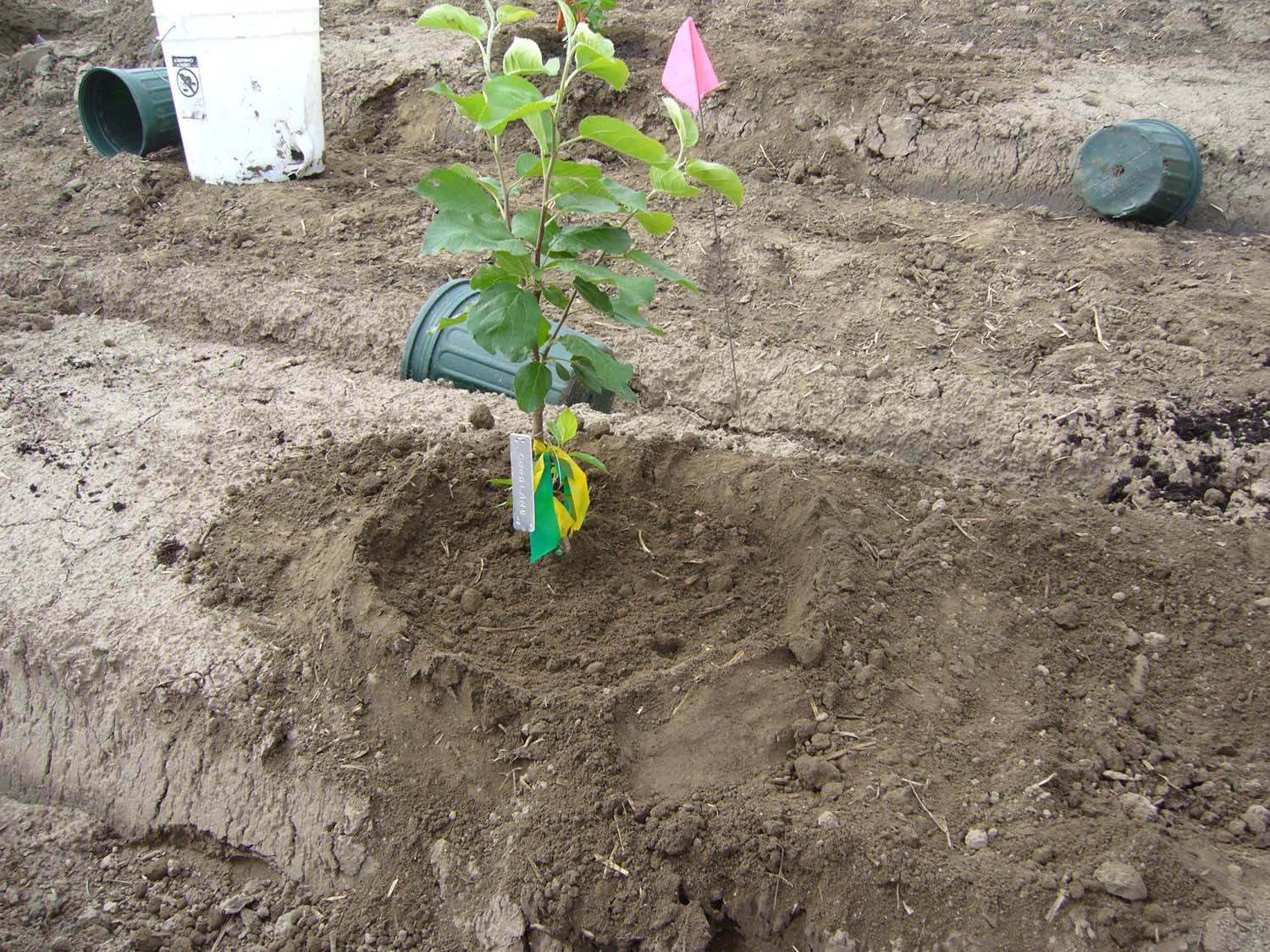 Figure 4. Newly planted trees inside a high tunnel and outside.